BIOLOGIJA (11.5.-15.5.2020)Prejšnji teden smo začeli s čutili in spoznali oko. Ta teden pa nadaljujemo z UŠESOM.Zapis v zvezek:Uho je organ za sluh.Deli ušesa:LOBANJSKE KOSTI – po njih se širi zvok SLUHOVOD – dolg 3 cm in vodi zvok do bobničaUHELJ – lovi zvokBOBNIČ – tanka opna, ločuje zunanje uho od srednjegaOVALNO OKENCE – prenaša zvok do polžaKLADIVCE, NAKOVALCE, STREMENCE – so slušne koščicePOLKROŽNI KANALI – tvorijo ravnotežni organPOLŽ – koščena polžasto zavita cevka, pregrajena z 2 membranama in napolnjena s tekočino. Na eni membrani so čutilne celice z dlačicami.SLUŠNI ŽIVEC – vodi zvočne dražljaje do možganovUŠESNA TROBLJA – povezuje srednje uho z žrelomPreberi si v učbeniku snov o ušesu in dopolni spodnjo sliko TER JO POŠLJI NA MOJ MAIL!!! Zraven slike še napiši, kateri deli ušesa spadajo med:ZUNANJE UHO: __________________________________________SREDNJE UHO: ___________________________________________NOTRANJE UHO: _________________________________________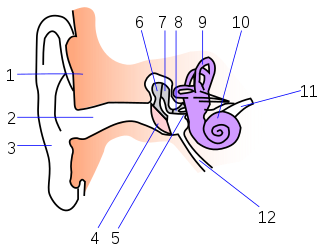 